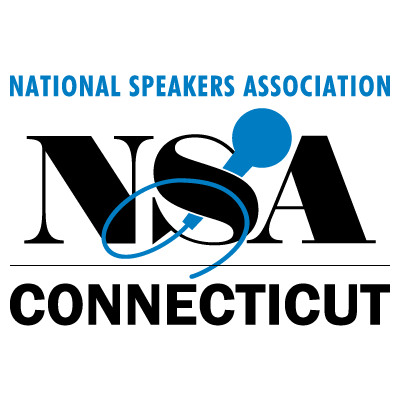 2023 – 2024 NSA Arizona Sponsorship ProgramSPOTLIGHT PARTNER$2499 (One Annual Industry Exclusive Spotlight Partner)• Block the competition; expose your business to 70-100 influential NSA-Arizona members and guests at all the monthly meetings and social events.• Receive recognition as an NSA-Arizona ‘Spotlight Partner’ sponsor in advertising and publicity throughout the year.• The opportunity to deliver a five-minute promotional pitch from the podium at the beginning of two meetings of your choice and a one - minute greeting message at the other meetings. Assistance with preparation is available.• A formal introduction as ‘Spotlight Sponsor’ will be read by an NSA-Arizona member before you speak. Including a formal endorsement of your services by an NSA – Arizona member at the end of your pitch.• Additional thank-you mentions at the end of each meeting.• Two full meeting passes for every meeting and social event.• One exhibit table set up at all meetings (if desired) to visit with members and display your literature and merchandise.• Opportunity to collect contact info for follow-up activities.• A personal introduction to any new members.• Company listing on the agenda flyer given out at the meeting (75word).• Distribution of your promotional material at the place setting of each attendee.• One e-mail (75-150 words) advertisement, provided by you to be distributed to the membership during the month of your sponsorship. E-mail content subject to approval by NSA-Arizona.• Promotional mention in all NSA-Arizona’s monthly electronic newsletters.• Featured on the home page of our website throughout the year with a link to your website site.• Listed on the “Sponsorship Page” of our website for one full year with a link to your site.• Regular acknowledgement on NSA-AZ social media pages (Facebook & LinkedIn).SHOWCASE YOUR BUSINESS $499 (Industry exclusive—limit two per meeting)Expose your business to 70-100 influential NSA-Arizona members and guests at the monthly meeting.Receive recognition as an NSA-Arizona monthly meeting sponsor in advertising and publicity.The opportunity to deliver a five-minute promotional pitch from the podium at the beginning of the meeting. Assistance with preparation is available.A formal introduction about you will read by an NSA-Arizona member before you speak.Additional thank-you mentions at the end of the meeting and at the next month’s meeting. Two full meeting passes for the day of your sponsorship.One pass for the next month’s meeting to continue to meet members.One exhibit table in the breakfast room to visit with members and display your literature and merchandise. Opportunity to collect contact info for follow-up activities.Company listing on the agenda flyer given out at the meeting (75word).Distribution of your promotional material at the place setting of each attendee.One e-mail (75-150 words) advertisement, provided by you to be distributed to the membership during the month of your sponsorship. E-mail content subject to approval by NSA-Arizona.Promotional mention in NSA-Arizona’s electronic newsletterFeatured on our website during the month of your sponsorshipListed on the “Sponsorship Page” of our website for one full year with a link to your site.EXHIBIT YOUR RESOURCES $299.00 (limit one per meeting)Expose your business to 70-100 influential NSA-Arizona members and guests throughout the meeting. Engage and connect. Collect contact info for follow up activities. Receive an exhibit table in the registration lobby to visit with members and display your literature and merchandise as people are checking in for the day.Two full meeting passes for the day of your sponsorship to meet every attendee.Distribution of your promotional material at the place setting of each attendee.Company listing on the agenda flyer given out at the meeting (name only).Listing on the website “Sponsorship Page” for three months.
SPEAK THE NEWS $249.00 (Industry exclusive - limit two per meeting)Expose your business to 70-100 influential NSA-Arizona members and guests at the monthly meeting.A formal introduction of you will be read by an NSA-Arizona member before you speak.A 3-minute promotional pitch from front of room.Distribution of your promotional material at the place setting of each attendee.One full-meeting pass for the day of your sponsorship to meet every attendee.Company listing on the agenda flyer given out at the meeting (name only)
SPREAD THE NEWS $149.00 (Industry exclusive - limit two per meeting)Expose your business to 70-100 influential NSA-Arizona members and guests at the monthly meeting.Distribution of your promotional material at the place setting of each attendee.One full-meeting pass for the day of your sponsorship to meet every attendee.Company listing on the agenda flyer given out at the meeting (name only).Contact NSA-Arizona 
480-968-7443, info@nsa-arizona.org